El pasado 13 de marzo, representantes de la Plataforma Andaluza de Voluntariado viajaron a Copenhague (Dinamarca) para participar en el séptimo seminario transnacional del proyecto europeo VolunVET. Durante su estancia en Copenhague, los representantes de la Plataforma Andaluza de Voluntariado, junto a representantes del sector del voluntariado de otros seis países europeos, analizaron las oportunidades laborales que ofrece el sector e identificaron las competencias y habilidades profesionales más demandadas por las organizaciones de voluntariado danesas. Los resultados de este análisis se integrarán en el estudio transnacional que los socios del proyecto VolunVET están llevando a cabo en los siete países participantes en el proyecto con el objetivo de contribuir a la mejora de los sistemas de formación actuales, adaptándolos a las necesidades reales del sector del voluntariado europeo.Este seminario ha sido el séptimo de una serie de seminarios transnacionales planificados durante los dos años de duración del proyecto (agosto 2013 a julio 2015) en cada uno de los países participantes en el proyecto VolunVET, que son: Austria, Dinamarca, Eslovaquia, Eslovenia, España, Italia y Polonia. Gracias a estos seminarios, representantes del sector del voluntariado de siete países europeos tienen la oportunidad de ver in-situ el funcionamiento de las organizaciones de voluntariado en cada uno de estos países, así como de conocer las necesidades del sector en cuanto a competencias y habilidades profesionales más demandadas, y en qué medida los sistemas de formación actuales dan respuesta a dichas necesidades.El proyecto VolunVET es liderado por la Plataforma Andaluza de Voluntariado y cuenta con el apoyo de la Unión Europea a través del Programa de Aprendizaje Permanente.Más información en www.volunvet.eu 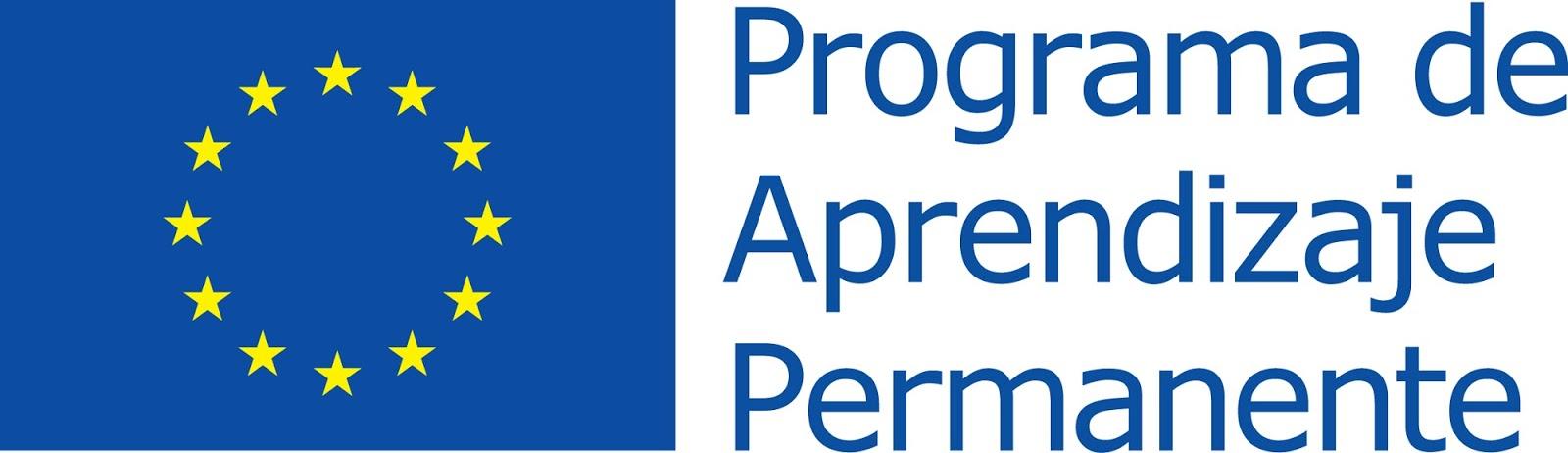 